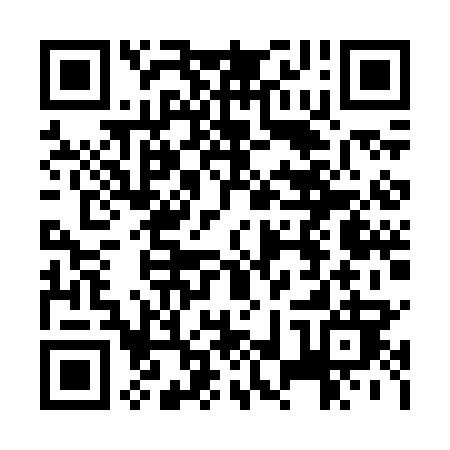 Ramadan times for Allt a' Chalda Mor, UKMon 11 Mar 2024 - Wed 10 Apr 2024High Latitude Method: Angle Based RulePrayer Calculation Method: Islamic Society of North AmericaAsar Calculation Method: HanafiPrayer times provided by https://www.salahtimes.comDateDayFajrSuhurSunriseDhuhrAsrIftarMaghribIsha11Mon4:574:576:4612:304:106:156:158:0412Tue4:544:546:4312:304:126:176:178:0613Wed4:514:516:4012:294:146:196:198:0914Thu4:484:486:3812:294:166:226:228:1115Fri4:454:456:3512:294:176:246:248:1416Sat4:424:426:3212:284:196:266:268:1617Sun4:394:396:2912:284:216:286:288:1918Mon4:364:366:2612:284:236:316:318:2119Tue4:334:336:2412:284:256:336:338:2420Wed4:304:306:2112:274:276:356:358:2721Thu4:264:266:1812:274:286:376:378:2922Fri4:234:236:1512:274:306:406:408:3223Sat4:204:206:1212:264:326:426:428:3524Sun4:164:166:0912:264:346:446:448:3725Mon4:134:136:0612:264:356:466:468:4026Tue4:104:106:0412:254:376:496:498:4327Wed4:064:066:0112:254:396:516:518:4628Thu4:034:035:5812:254:416:536:538:4829Fri3:593:595:5512:254:426:556:558:5130Sat3:563:565:5212:244:446:586:588:5431Sun4:524:526:491:245:468:008:009:571Mon4:494:496:471:245:478:028:0210:002Tue4:454:456:441:235:498:048:0410:033Wed4:424:426:411:235:518:068:0610:064Thu4:384:386:381:235:528:098:0910:095Fri4:344:346:351:225:548:118:1110:136Sat4:314:316:321:225:558:138:1310:167Sun4:274:276:301:225:578:158:1510:198Mon4:234:236:271:225:598:188:1810:229Tue4:194:196:241:216:008:208:2010:2610Wed4:154:156:211:216:028:228:2210:29